INFORMACION PRESUPUESTARIA POR DEPENDENCIA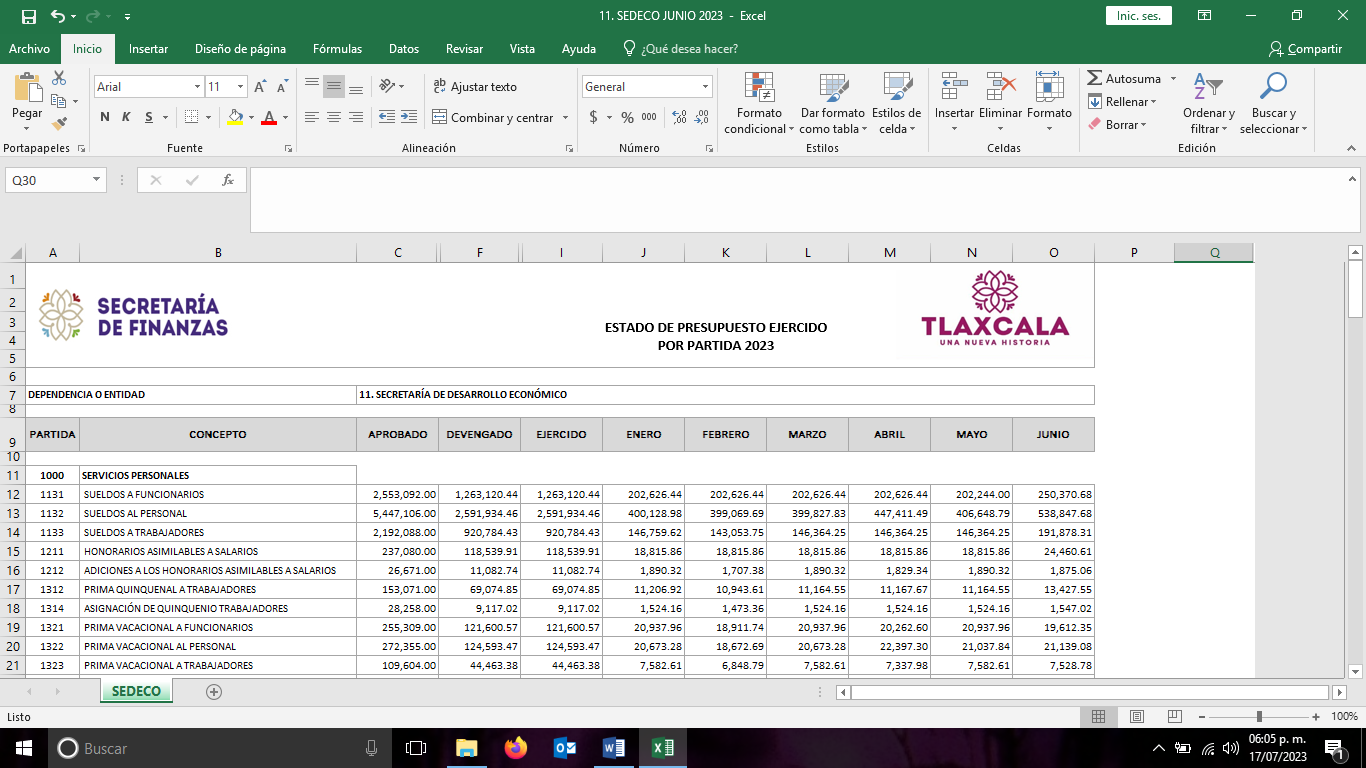 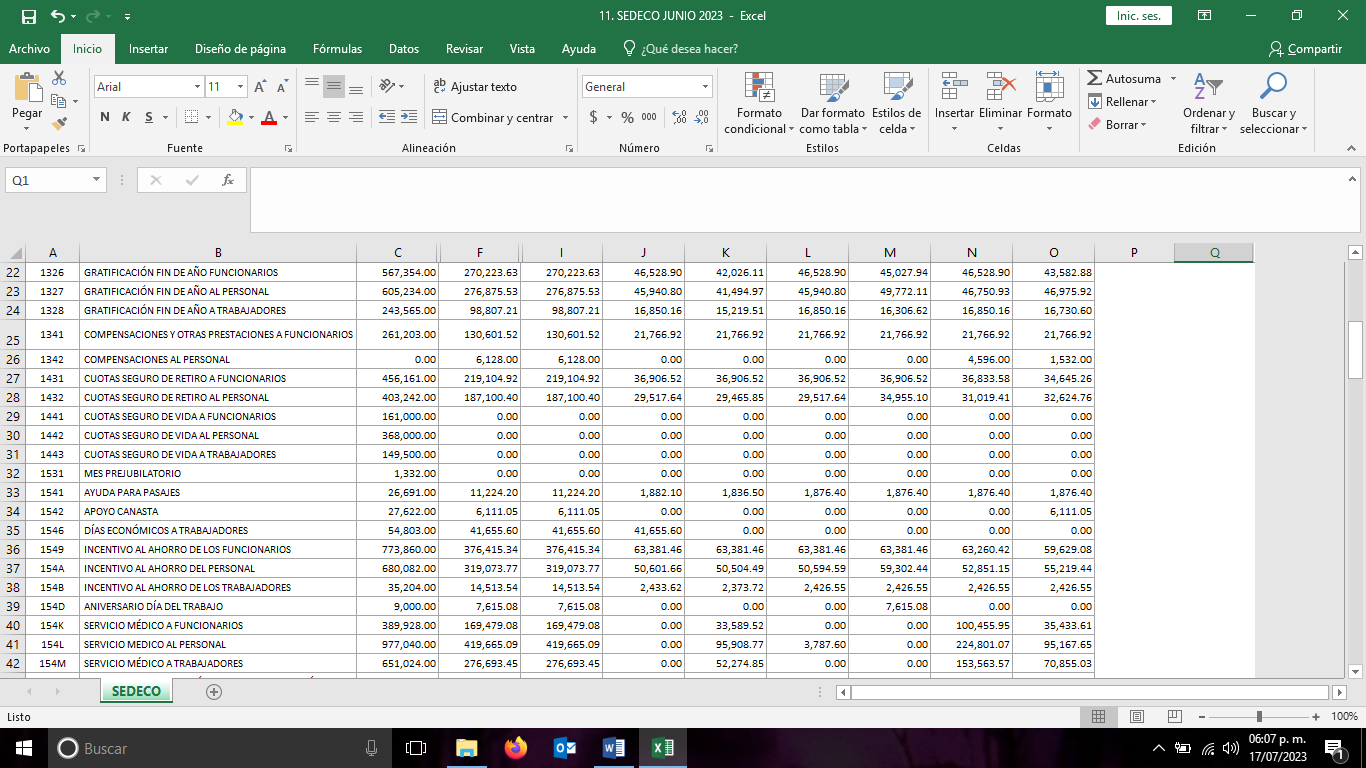 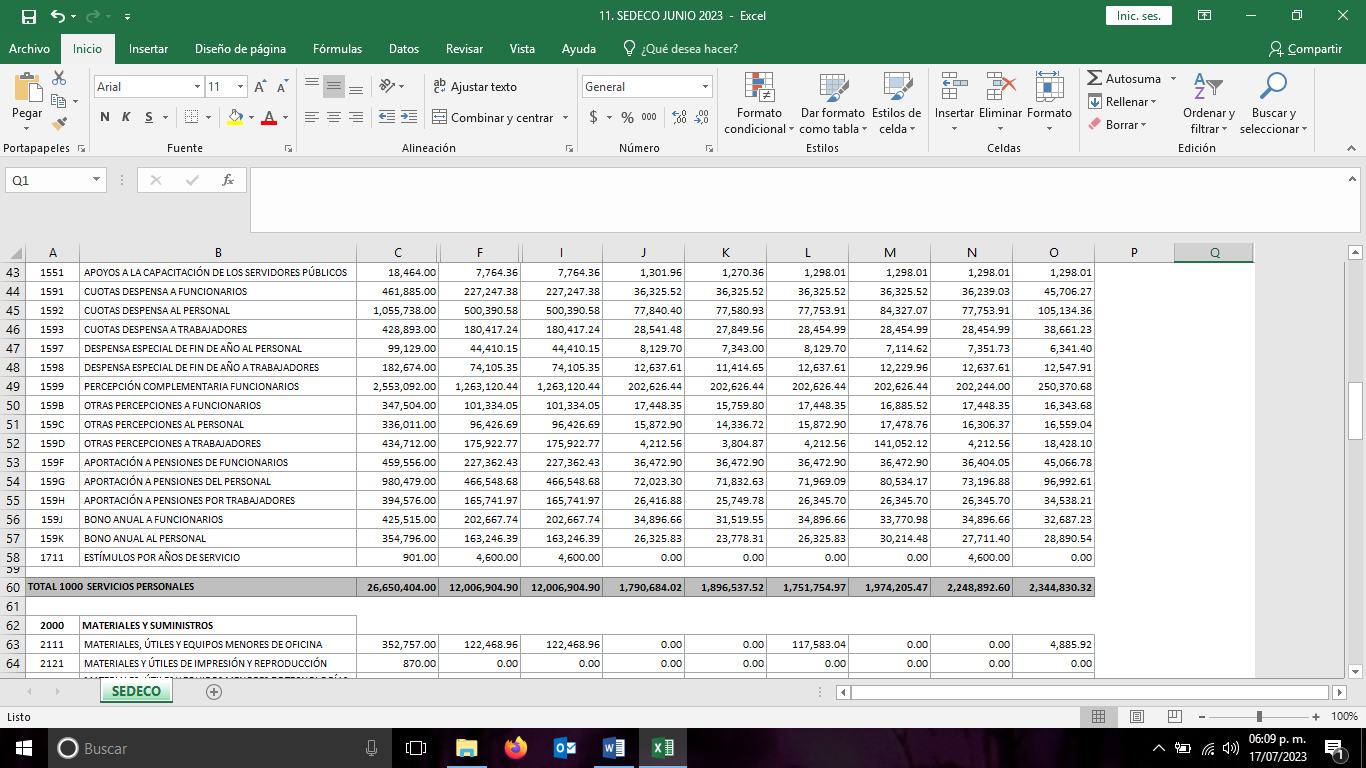 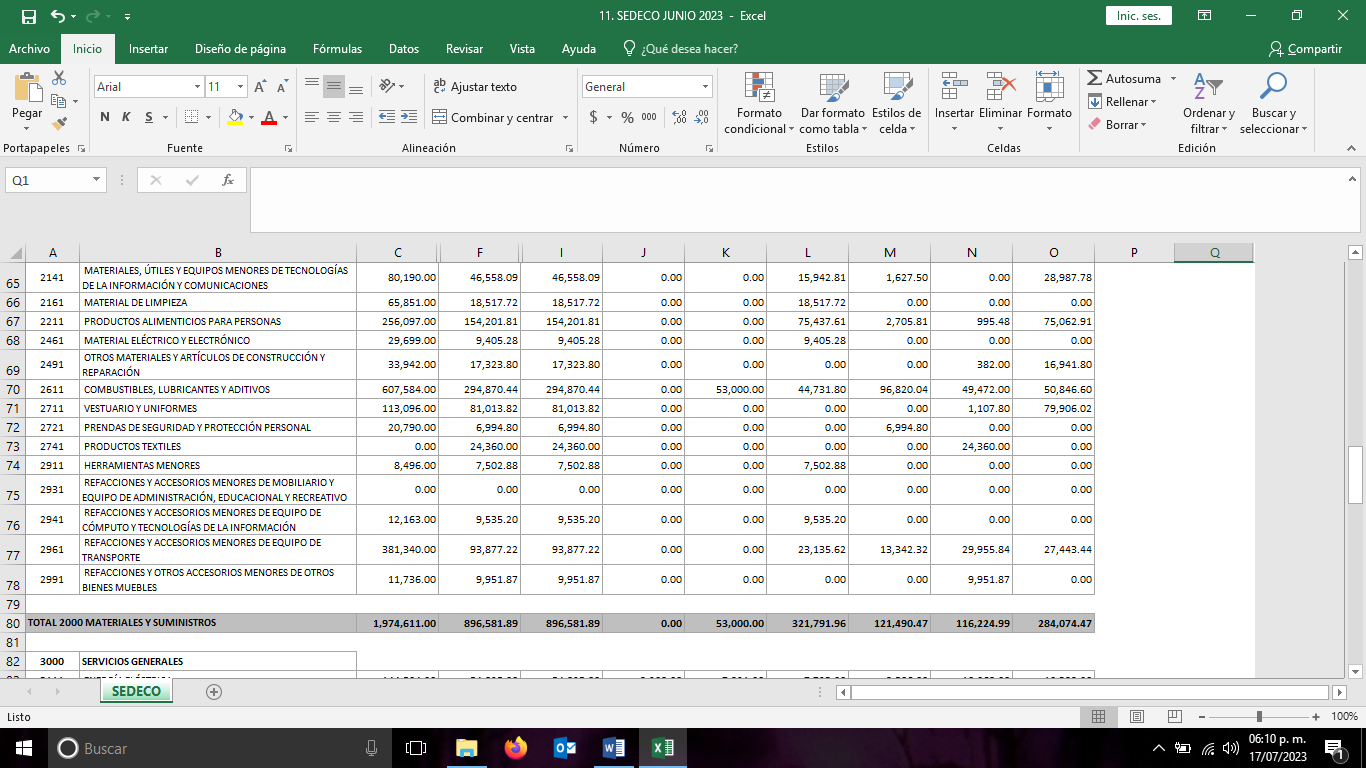 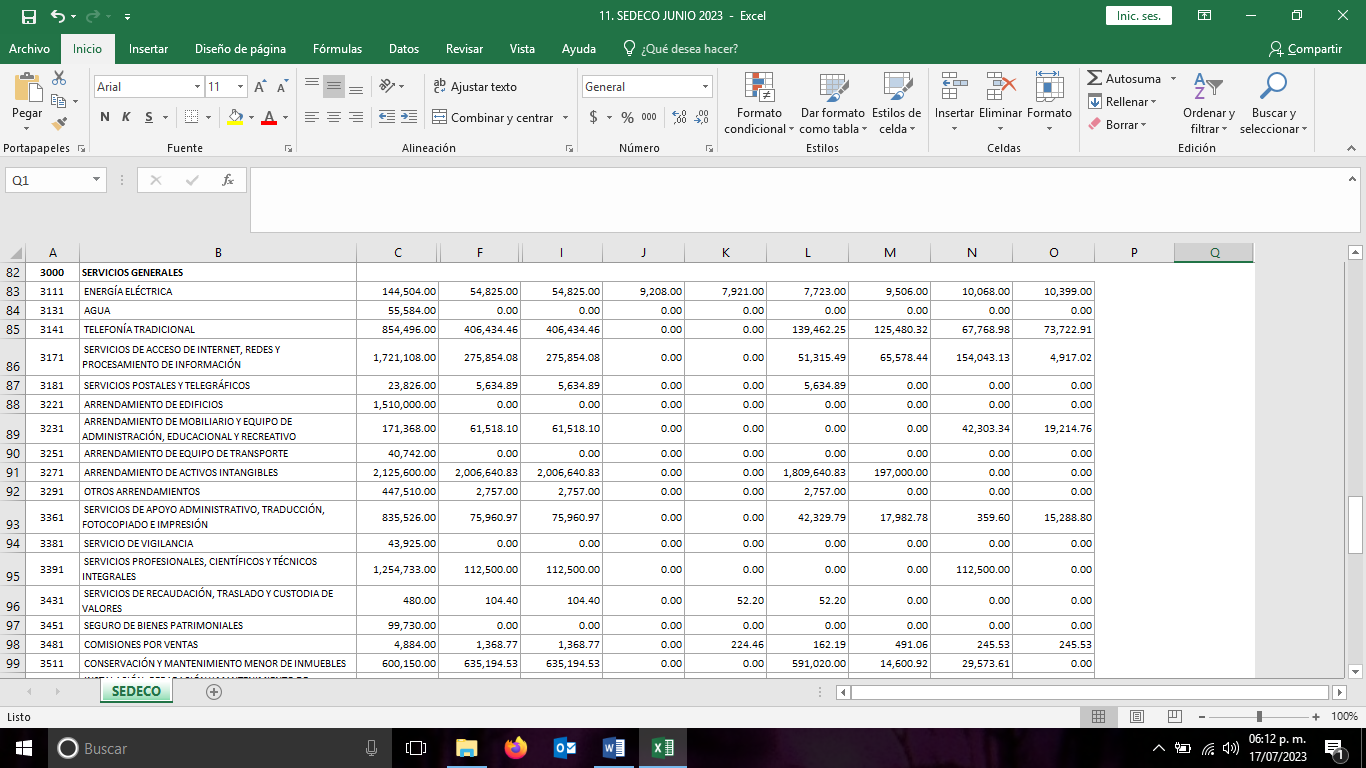 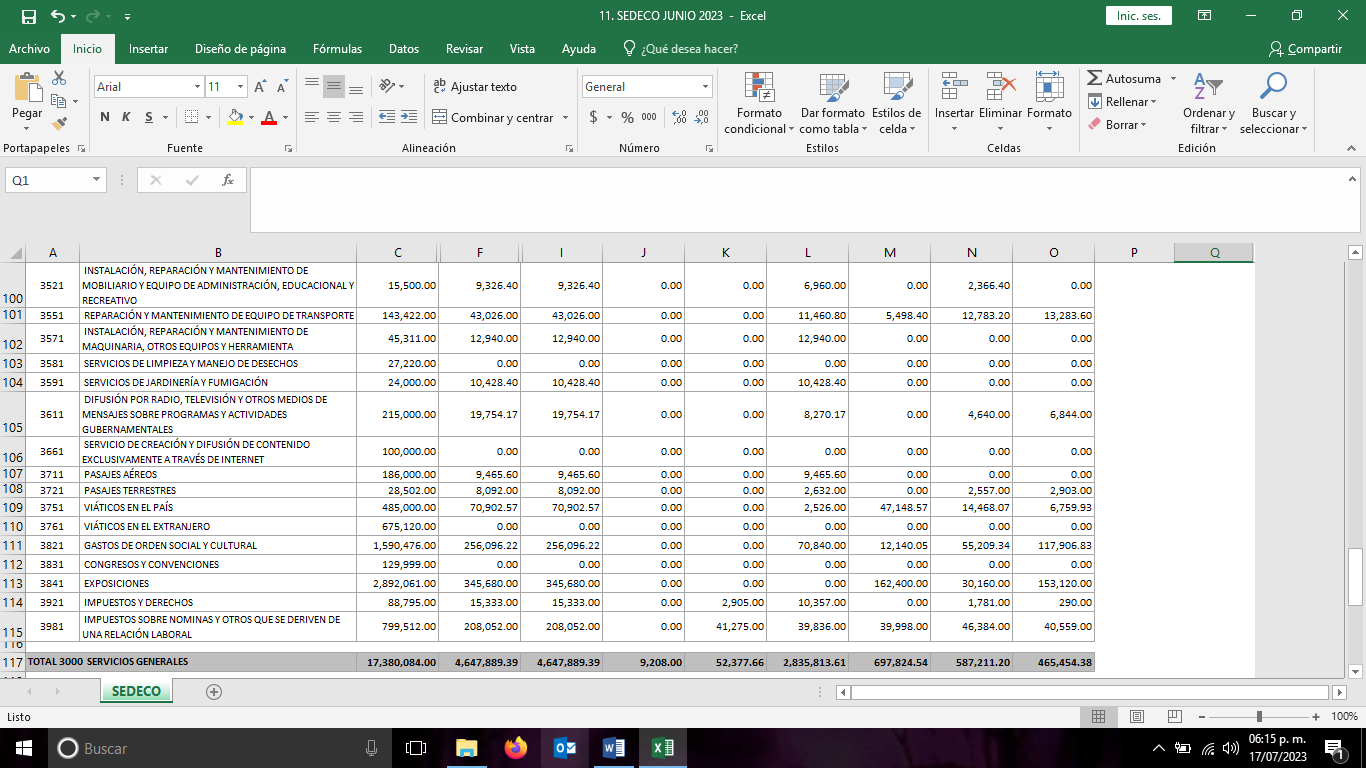 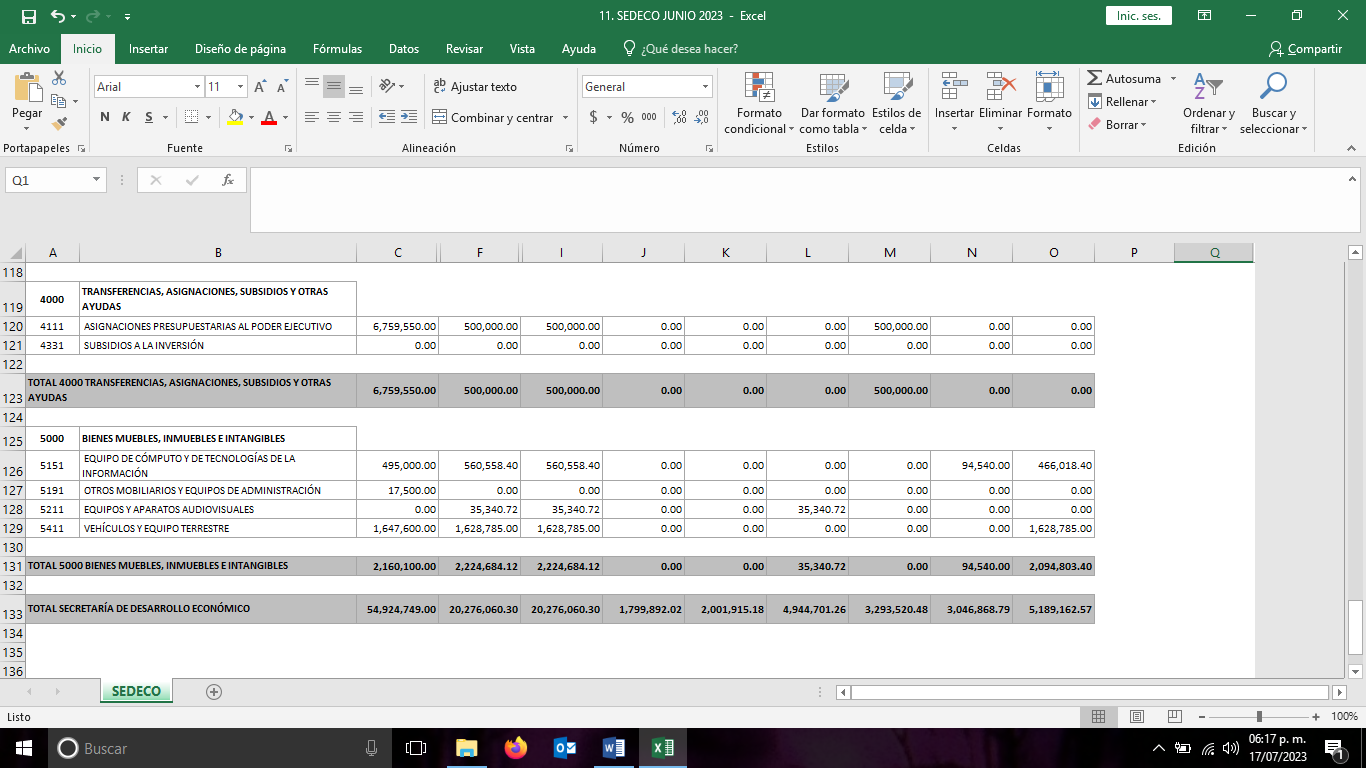 